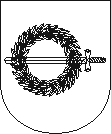 KLAIPĖDOS RAJONO SAVIVALDYBĖS TARYBASPRENDIMAS DĖL KLAIPĖDOS RAJONO TURIZMO INFORMACIJOS CENTRO TEIKIAMŲ PASLAUGŲ KAINŲ NUSTATYMO2019 m. spalio 31 d. Nr. T11-348GargždaiKlaipėdos rajono savivaldybės taryba, vadovaudamasi Lietuvos Respublikos vietos savivaldos įstatymo 16 straipsnio 2 dalimi, 37 punktu, 18 straipsnio 1 dalimi, n u s p r e n d ž i a:1. Nustatyti Klaipėdos rajono turizmo informacijos centro teikiamų paslaugų kainas:Atvirukams taikomas antkainis – 20 proc. Leidiniams taikomas antkainis – 20 proc.Suvenyrams, meno dirbiniams, turistinei atributikai taikomas antkainis – 20 proc.Magnetukas „Surink Lietuvą“ – 1,00 Eur.Magnetinė lenta „Surink Lietuvą“ – 14,00 Eur.Rinkinys ,,Nusispalvink vėtrungę“ – 6,00 Eur.Pažintinių turų, ekskursijų organizavimas, gido paslaugos po Klaipėdos rajoną ir apylinkes – 30 Eur už valandą, grupėms iki 5 asm. – 10 Eur už valandą.„Pamario turizmo klasterio“ paslaugų pardavimui taikomas antkainis – 10 proc.Užsakant skrydžio į vieną pusę bilietą internetu taikomas antkainis – 5,00 Eur.1.10. Sportinių turistinių renginių dalyvio registracijos mokestis – 15,00 Eur.1.11. Spausdinimo, kopijavimo ir skenavimo paslaugos – 0,20 Eur už vieną A4 formato lapą.1.12. Paslaugos filiale J. Gižo sodyboje:1.12.1. dvivietės baidarės nuoma 1 valandai – 3,00 Eur, 1 dienai – 14 Eur,1.12.2. dešimties vietų kanojos nuoma 1 valandai – 20,00 Eur, 1 dienai – 60,00 Eur,1.12.3. stovyklavimo paslaugos 1 para – 3,00 Eur, vaikui nuo 7 iki 14 m. – 2,00 Eur, 1.12.4. už palapinės pastatymą 1 parai – 5,00 Eur, 1.12.5. už automobilio vietą – 3,00 Eur,1.12.6. už kemperio vietą – 10,00 Eur,1.12.7. edukacinei programai „Žuvies kelias“ taikomas antkainis – 10 proc.,1.12.8. plaukimas istoriniu laivu (edukacinės programos „Žuvies kelias“ sudedamoji dalis) 1 valanda – 110,00 Eur, 2 valandos – 170,00 Eur, už kiekvieną papildomą valandą – 85,00 Eur (ne mažiau kaip 1 val.), 1.12.9. edukacinė programa „Jūrinis mazgas“ suaugusiajam – 4,00 Eur, moksleiviui, studentui – 3,00 Eur, 1.12.10. edukacinė programa „Žuvies kelias“ pagal Kultūros pasą – 14,00 Eur moksleiviui, be kulinarinio paveldo pristatymo – 11,00 Eur moksleiviui,1.12.11. edukacinis užsiėmimas plaukiant senoviniu laivu „Jūrinis mazgas“, pagal kultūros pasą – 10,00 Eur moksleiviui,1.12.12. edukacinis užsiėmimas „Drevernos vėtrungės – magnetuko dažymas“ pagal Kultūros pasą – 5,00 Eur moksleiviui. 2. Laikyti netekusiu galios Savivaldybės tarybos 2019 m. kovo 28 d. sprendimą Nr. T11-83 „Dėl Klaipėdos rajono turizmo informacijos centro teikiamų paslaugų kainų nustatymo“.3. Skelbti šį sprendimą savivaldybės interneto svetainėje ir Teisės aktų registre.Savivaldybės meras				                      Bronius Markauskas